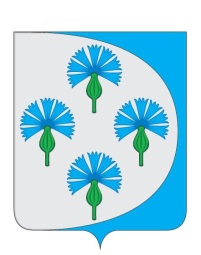 Российская Федерациясобрание представителей сельского поселения Черновский муниципального района Волжский Самарской областиЧЕТВЕРТОГО СОЗЫВА_________________________________________________________________РЕШЕНИЕот «18» января 2024 г.                                                                         № 206О внесении изменений в Решение Собрания представителей сельского поселения Черновский № 7 от 22.09.2020 «О формировании постоянных комиссий Собрания представителей сельского поселения Черновский муниципального района Волжский Самарской области»Руководствуясь Федеральным законом от 06.10.2003 № 131-ФЗ «Об общих принципах организации местного самоуправления в Российской Федерации», Законом Самарской области от 30.03.2015 № 24-ГД «О порядке формирования органов местного самоуправления муниципальных образований Самарской области», Уставом сельского поселения Черновский муниципального района Волжский Самарской области Собрание представителей сельского поселения Черновский муниципального района Волжский Самарской области РЕШИЛО:1. Внести в Решение Собрания представителей сельского поселения Черновский от 22.09.2020 № 7 «О формировании постоянных комиссий Собрания представителей сельского поселения Черновский муниципального района Волжский Самарской области» (далее – Решение) следующие изменения:Приложение 1 к Решению о постоянных комиссиях Собрания представителей сельского поселения Черновский муниципального района Волжский Самарской области изложить в новой редакции согласно приложению 1 к настоящему Решению.   2.  Настоящее Решение вступает в силу со дня его принятия.   3. Опубликовать настоящее Решение на официальном сайте Администрации сельского поселения Черновский http://admchernovsky.ru.Глава сельского поселения Черновский                                      муниципального района Волжский                 Самарской области                                                        А.М. КузнецовПредседатель Собрания Представителей     сельского поселения Черновский                                                       муниципального района Волжский Самарской области                                                              Ю.А.Отгулев                                                                          Приложение № 1к Решению Собрания представителейсельского поселения Черновскиймуниципального района Волжский Самарской областиот 18.01.2024 № 206 «Приложение 1 к Решению о постоянных комиссиях Собрания представителей сельского поселения Черновский муниципального района Волжский Самарской областиПостоянные комиссии Собрания представителей сельского поселения Черновский мцниципального района Волжский Самарской областиНаименование комиссииФИОКомиссия по бюджету, налогам, экономическому развитию, самоуправлению и сельскому хозяйствуОтгулев Ю.А. Былинкина Е.Н. Копцев А.А.Авдеева Н.А. Комиссия по здравоохранению, образованию, культуре и социальной защите жителейЧигарева А.А. Кулик И.Ю. Авдеева Н.А. Попова Е.Н. Комиссия по транспорту, ЖКХ, экологии и благоустройствуДобровольский В.В. Сосаева Е.А.Захарова Т.А. Копцев А.А.